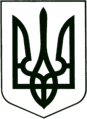 УКРАЇНА
МОГИЛІВ-ПОДІЛЬСЬКА МІСЬКА РАДА
ВІННИЦЬКОЇ ОБЛАСТІ  РІШЕННЯ №955Про дострокове припинення повноважень депутатаМогилів – Подільської міської ради Могилів – Подільського району Вінницької області 8 скликання Чепелюка В.І.Керуючись пунктом 14 частини 1 статті 26 Закону України «Про місцеве самоврядування в Україні», пунктом 2 частини 2 статті 5 Закону України «Про статус депутатів місцевих рад», розглянувши заяву депутата міської ради Чепелюка В.І. від 27 грудня 2023 року про дострокове припинення повноважень депутата Могилів – Подільської міської ради Могилів – Подільського району Вінницької області 8 скликання, -                                      міська рада ВИРІШИЛА:1. Припинити достроково повноваження депутата Могилів - Подільської міської ради Могилів - Подільського району Вінницької області 8 скликання Чепелюка Василя Івановича обраного від політичної партії «ЄВРОПЕЙСЬКА СОЛІДАРНІСТЬ» на підставі особистої заяви про складення ним депутатських повноважень.2. Повідомити Могилів - Подільську міську територіальну виборчу комісію Могилів - Подільського району Вінницької області про прийняте рішення.          3. Контроль за виконанням цього рішення покласти на секретаря міської ради Борисову Т.Г..           Міський голова                                                      Геннадій ГЛУХМАНЮКВід 23 лютого 2024 року41 сесії            8 скликання